EXTERNAL CONSULTANT FILE CARD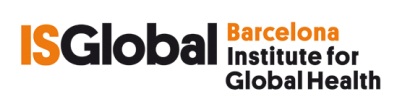 Full name: 		Date of birth: (optional)		Nationality:Current employer and potential contracting institution with ISGlobal: (e.g. University of XXX but contracting with ISGlobal as a freelance consultant)Educational background:(date, qualification, institution)Main areas of Expertise: (e.g. access to medicines, health economics, capacity building, etc) Most relevant professional experience as a consultant: (the 4 most relevant projects. Include: client, employer, budget, role, country and dates) max 300 words totalOther professional experience(client, employer, role, country and dates) max 200 words totalLanguages: (Basic, Good, Excellent or Native)			Speak			Read			WriteContact  info: Current Residence: (city, country)Telephone:E-mail:Expected approximate daily fee rate: (e.g. range for projects below 1 month, range for 1-6 month projects, range for long term projects)General availability (e.g. available from Jan 2014, maximum 6 month projects):e.g. FrenchNativeExcellentExcellent